Инициатива развития местного населенияПрограмма конкурсных грантов Развитие сельскохозяйственных кооперативов»Ассоциация регионального развития» продолжает процесс устойчивого социально-экономического развития местных общин вдоль нефтепровода Баку-Тбилиси-Джейхан и Южно-Кавказского газопровода в 28 селах Самцхе-Джавахети и объявляет грантовый конкурс в рамках проекта «Развития сельскохозяйственных кооперативов». Проект (CDI4) инициировано и финансируется БП и его партнёрами в компаниях  нефтепровода Баку-Тбилиси-Джейхан и Южно-Кавказского газопровода Целью проекта является:Объединение фермеров для создания успешной модели кооперативного хозяйства; Содействие возрождению села и сельского хозяйства;Развитие семейного хозяйства, их кооперация и укрепление их жизнеспособности; Повышение продуктивности сельскохозяйственного производства, конкурентоспособности и доступности  к обслуживанию.Исходя из вышесказанного, RDA объявляет конкурс на  получение  грантов.Финансирование по грантовой программе должно осуществляться только в 28 селах, указанных в рамках проекта CDI. (Перечень целевых сел указан в графике).Крайний (последний) срок подачи конкурсного заявления 18:00 по местному времени 10 марта 2014 года.Кто может подать заявление на грантовое финансирование? Инициативные группы, состоящие из  физических лиц;Фермерские объединения;Участник проекта должен быть гражданином Грузии не моложе 18 лет и проживать в целевом селе.В пределах данной грантовой программы финансированию не подлежат: государственные организации – местные и другие, международные организации.При рассмотрении заявлений преимуществом будут пользоваться группы кооперативного типа и имеющие опыт.Заявление грантового проекта нужно предоставить в офис «Ассоциации Регионального Развития»: Ахалцихе, ул. Св. Давида и Константина 21, тел: 0365220092, 595 01 69 90, Кока Догонадзе (Менеджер развития кооперативов).Правила конкурса и форму заявления (приложение 1) можно получить по тому же адресу или найти на веб сайте ассоциации www.rda.org.ge, также можно обратиться к союзам  местных общин и уполномоченным села.Конкурсное заявление нужно предоставить в запечатанном  конверте, на котором будет указан личность заявителя. В случае, если заявление представляет объединение фермеров или инициативная группа, на конверте следует указать название объединения или группы.  «Ассоциация Регионального Развития» оставляет право, не рассматривать поданный проект в случае, если он не удовлетворяет критерий, указанные для участия в конкурсе. «Ассоциация Регионального Развития» не несет ответственность за расходы, затраченные участниками конкурса, связанные на подготовление и представление заявления.2. Что следует учитывать при подготовке заявления на грантовое финансирование?Заявление на грант должен ясно  отражать сферу конкретной деятельности в сельскохозяйственном секторе; Полная стоимость проекта должна быть отражена в бюджете проекта;Требуемая сумма должна быть в пределах от 500 до 20 000 долларов США (эквивалент в ларах);Необходимым условием является совместное (долевое) финансирование, не менее 10% от полной стоимости проекта; (Следует учесть, что при оценке, преимущество будет присвоено проектам, в которых объем совместного (долевого) финансирования будет превышать 10%).Должны быть определены права и обязательства участников проекта;В заявлении чётко должны быть определены этапы осуществления проекта, перечень работ, сроки и ответственные лица;Количество членов в группе претендентов в селах, общинах и поселках, на которых распространяется действие закона Грузии «О социально-экономическом и культурном развитии высокогорных регионов», не должно быть менее 3-х, а на остальной территории Грузии, не менее 5;3. Процедура рассмотрения заявления и принятия решения о грантовом финансированииОрганизация проведет рассмотрение заявления и выявление победителя проектного предложения (заявления) на грантовое финансирование по  ниже представленным критериям, которым будут присваиваться следующие количества очков:4. БюджетБюджет должен быть составлен в лари и отображать все расходы для осуществления проекта, в том числе:       Дата и место составления проекта                                             Подпись представителя____________________________________________		    __________________________Приложение 1: Форма заявления конкурсно/грантового проектаИнициатива развития общества CDI-4Программа конкурсных грантовРазвитие сельскохозяйственных кооперативовФорма заявления конкурсно/грантового проекта должна отражать следующее, по данной последовательности:Название конкурсанта;Фамилия, имя, личный номер,  дата и место рождения, место жительства  и номер контактного телефона;Место осуществления проекта;(Укажите село)Вид запланированной деятельности;Сроки осуществления проекта;Количество занятых в проекте людей, кроме  непосредственно участвующих лиц; (в том числе, количество женщин)Краткое описание проекта;Затребованная сумма;(В лари)Сумма  долевого финансового соучастия;             (В лари) (Доля должна составить не менее 10% всей стоимости проекта)Укажите, за какой период  предполагаете получить прибыль;Укажите, на сколько процентов увеличится прибыль, по сравнению с существующим положением, в случае получения финансирования;Перспектива будущего расширения  деятельности и краткое описание; 13.Была ли попытка затребовать финансирование на аналогичный проект;            (Если была, укажите- когда, от какой организации и с каким результатом)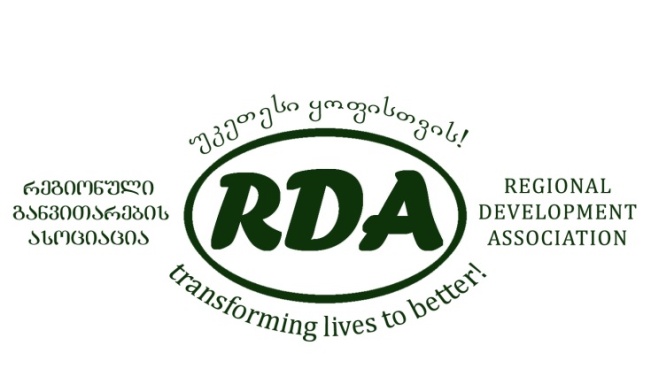 Regional Development AssociationCDI-4Целевые села проектаЦелевые села проектаЦелевые села проектаЦелевые села проекта           Ахалцихе           АхалцихеБорджомиАдигениВалеАцкуриСакиреАралиСакунетиТцинубаниТадзрисиВарханиЦкалтбилаТкемланаДгвариНаохребиТснисиАндезитиСхвилисиАгараТсихисджвариЦкрутиЗемо СхвилисиТабацкуриТцираИвлитаМолитиЗикилияКлдеТориМинадзеТиселиКритерий отбораОценкаЗаявление проекта написано  понятно  (на грузинском или русском языке), описывает потенциал запланированной деятельности 10 баллУстойчивость и жизнедеятельность  чётко  описано в проекте 10 балл В проекте ясно  должны быть отражены риски и опасности 10 баллВ заявлений чётко описаны этапы осуществления проекта 10 балл Ведомость прибыли-убытка бизнеса в течений  1 года 10 балл Долевое (совместное) финансовое соучастие чётко отражено в бюджете и не составляет меньше 10% общей стоимости проекта10 балл Все пункты заявления проекта заполнены10 балл Количество  участвующих в проекте производственников10 балл Бюджет заявления проекта реалистичен 10 балл Занятость/участие женщин в проекте 5 балл Работы предполагаемые  по проекту осуществимы5 балл Вид  расходовЕдиницаСтоймость единицыКоличествоСумма стоймостиКоличество затребованнойсуммыУчастие конкурсантовРабочиеЧеловек/день1234Рабочие всего:Основные средстваШтук12345Основные средства, всего:Другие расходы1234567Другие  расходы всего:xxxОбщая стоймость проекта:xxx